Report Transfer: Download Report xml files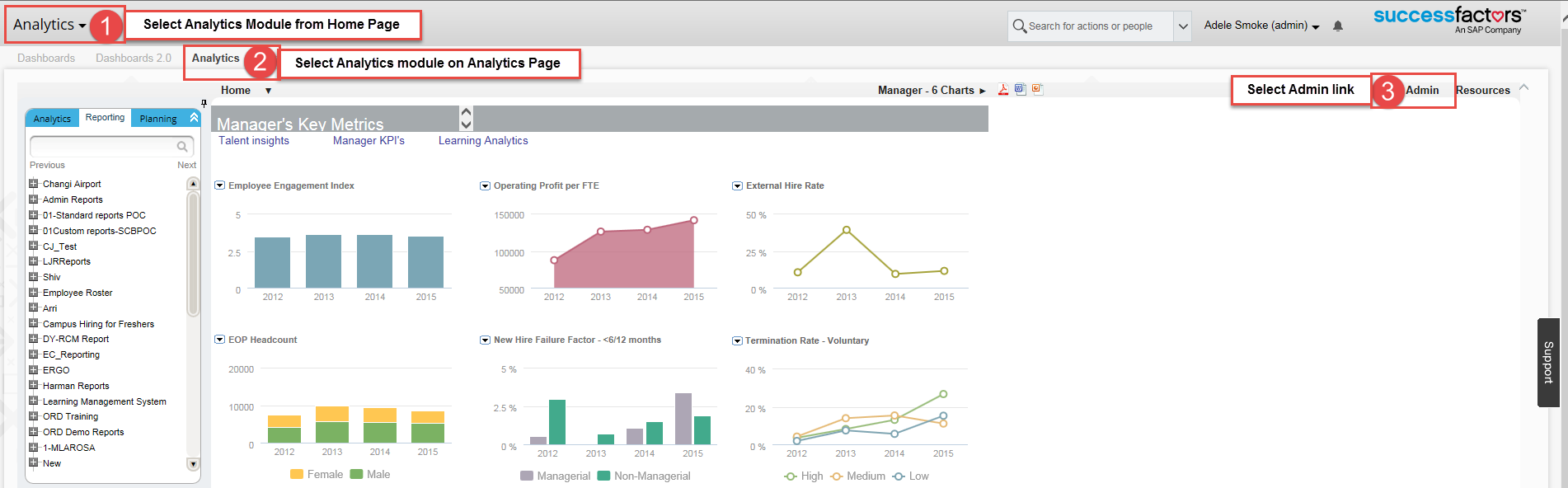 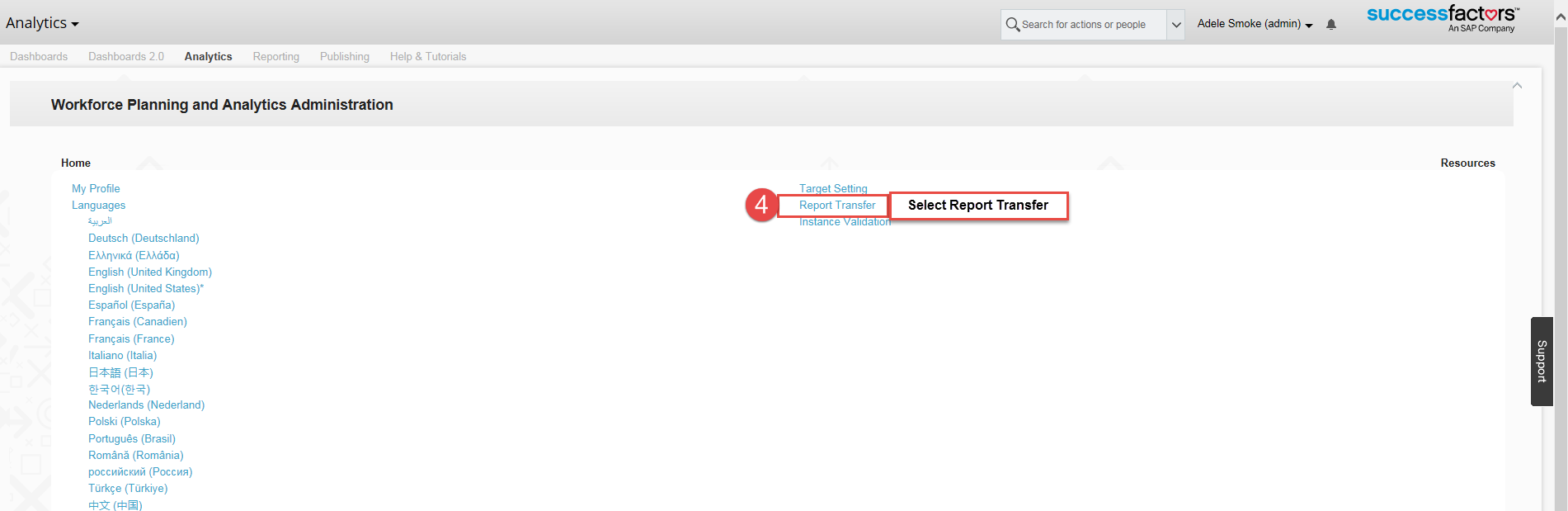 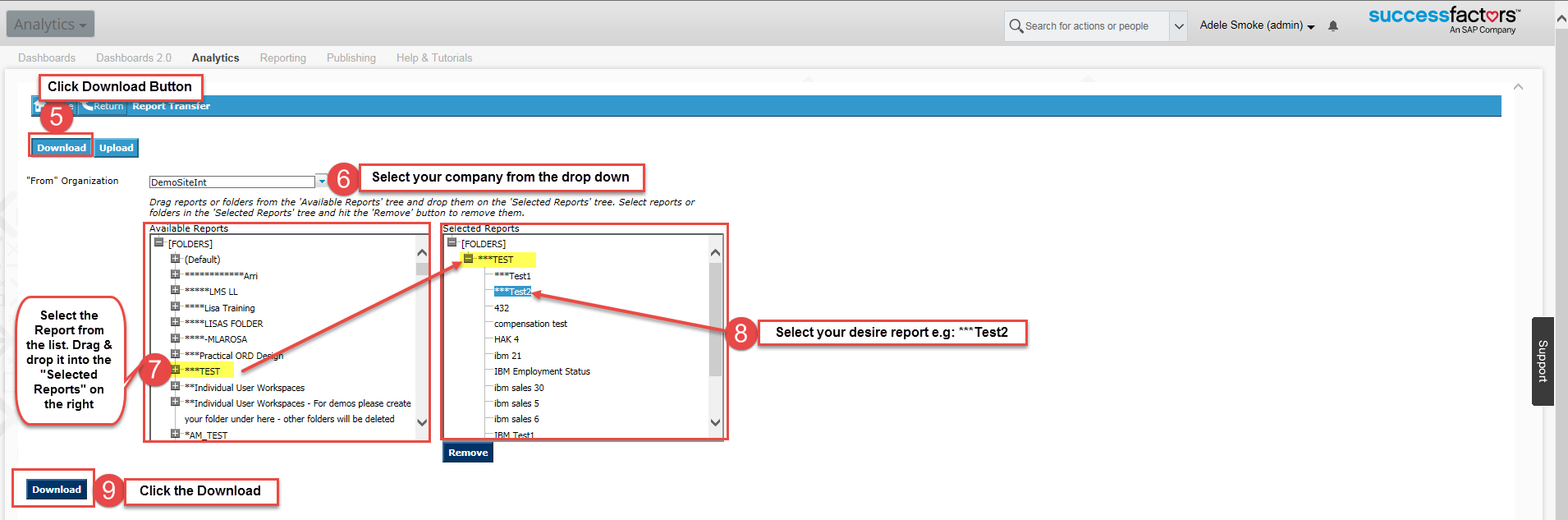 Report Transfer: Upload Report xml files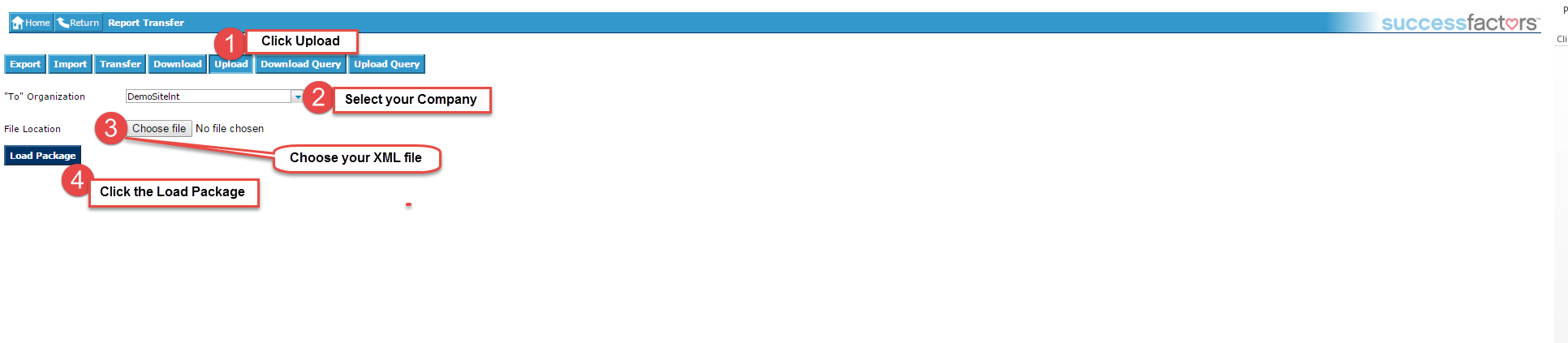 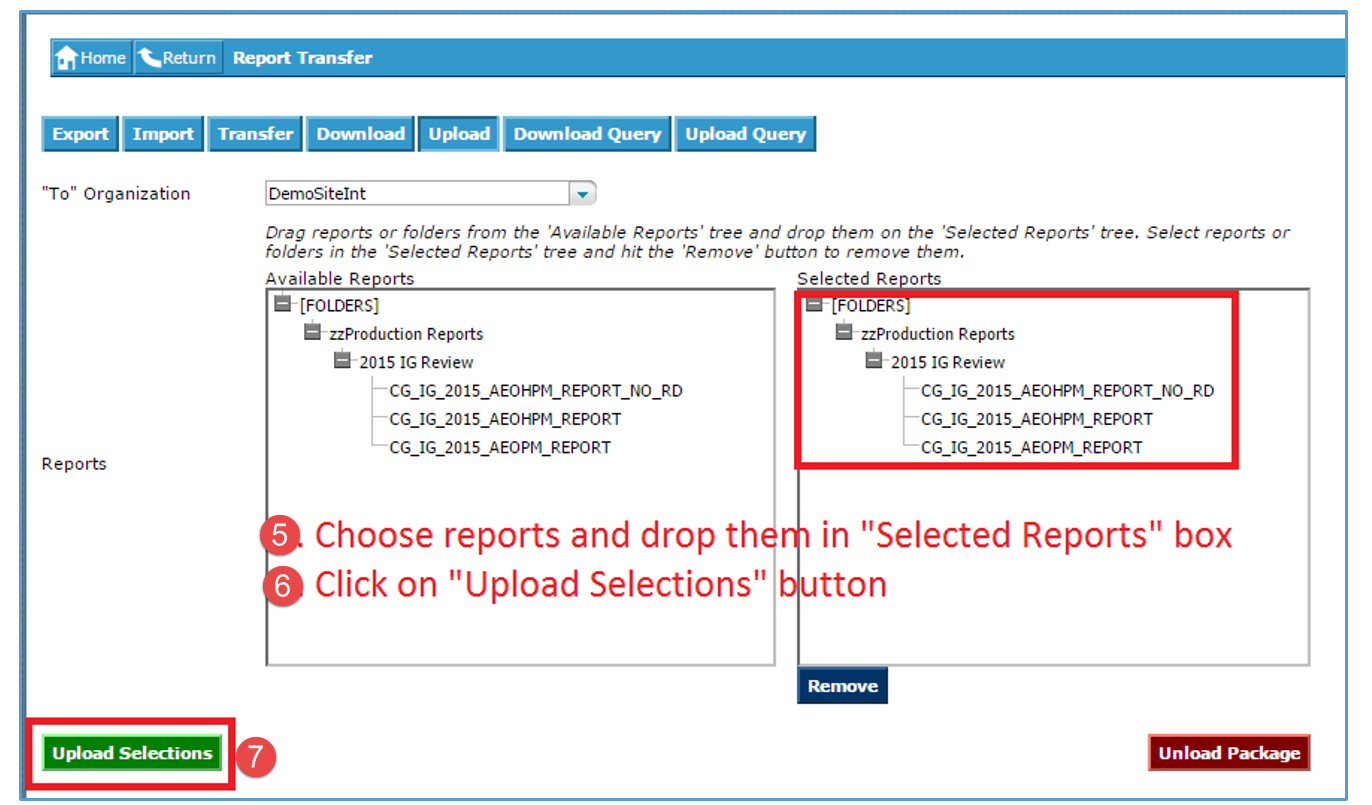 